2019亞洲殯葬教育聯盟學術研討會暨生關十年成果發表會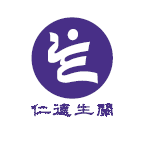 2019.06.01活動議程表時  間主      題主      題主講人主持人主持人靜態展示08:30~9:00報到報到報到報到報到生關大樓(1-2樓)1.生關畢業校友十年回顧與展望照片展示區2.生關師生殯葬創新研發成果展示區3.學生作品展示區4.生關十年課程教學與實務參訪活動展示區5.生關科學海築夢展示區6.生關產業交流活動展示區7.禮儀師英雄榜展示區9:00~9:20      開幕式
【亞洲殯葬教育聯盟與產官學各界貴賓致詞】      開幕式
【亞洲殯葬教育聯盟與產官學各界貴賓致詞】      開幕式
【亞洲殯葬教育聯盟與產官學各界貴賓致詞】黃柏翔(仁德醫專校長)黃柏翔(仁德醫專校長)生關大樓(1-2樓)1.生關畢業校友十年回顧與展望照片展示區2.生關師生殯葬創新研發成果展示區3.學生作品展示區4.生關十年課程教學與實務參訪活動展示區5.生關科學海築夢展示區6.生關產業交流活動展示區7.禮儀師英雄榜展示區主題一：殯葬教育與專業創新論壇主題一：殯葬教育與專業創新論壇主題一：殯葬教育與專業創新論壇主題一：殯葬教育與專業創新論壇主題一：殯葬教育與專業創新論壇主題一：殯葬教育與專業創新論壇生關大樓(1-2樓)1.生關畢業校友十年回顧與展望照片展示區2.生關師生殯葬創新研發成果展示區3.學生作品展示區4.生關十年課程教學與實務參訪活動展示區5.生關科學海築夢展示區6.生關產業交流活動展示區7.禮儀師英雄榜展示區9:20~10:00專題演講(一)王夫子(治國)教授
(中國湖南長沙民政職業技術學院殯儀學院榮譽院長)王夫子(治國)教授
(中國湖南長沙民政職業技術學院殯儀學院榮譽院長)王夫子(治國)教授
(中國湖南長沙民政職業技術學院殯儀學院榮譽院長)邱達能(仁德醫護管理專科學校生命關懷事業科助理教授/主任)生關大樓(1-2樓)1.生關畢業校友十年回顧與展望照片展示區2.生關師生殯葬創新研發成果展示區3.學生作品展示區4.生關十年課程教學與實務參訪活動展示區5.生關科學海築夢展示區6.生關產業交流活動展示區7.禮儀師英雄榜展示區10:00~10:40專題演講(二)王琛發教授、
(馬來西亞東西方生死文化研究所長)王琛發教授、
(馬來西亞東西方生死文化研究所長)王琛發教授、
(馬來西亞東西方生死文化研究所長)邱達能(仁德醫護管理專科學校生命關懷事業科助理教授/主任)生關大樓(1-2樓)1.生關畢業校友十年回顧與展望照片展示區2.生關師生殯葬創新研發成果展示區3.學生作品展示區4.生關十年課程教學與實務參訪活動展示區5.生關科學海築夢展示區6.生關產業交流活動展示區7.禮儀師英雄榜展示區10:40~11:20專題演講(三)尉遲淦副教授(仁德醫護管理專科學校生命關懷事業科副教授)尉遲淦副教授(仁德醫護管理專科學校生命關懷事業科副教授)尉遲淦副教授(仁德醫護管理專科學校生命關懷事業科副教授)邱達能(仁德醫護管理專科學校生命關懷事業科助理教授/主任)生關大樓(1-2樓)1.生關畢業校友十年回顧與展望照片展示區2.生關師生殯葬創新研發成果展示區3.學生作品展示區4.生關十年課程教學與實務參訪活動展示區5.生關科學海築夢展示區6.生關產業交流活動展示區7.禮儀師英雄榜展示區11:20-12:00專題演講(四)李明田總經理(萬安生命業務部總經理/仁德生關科畢業校友)李明田總經理(萬安生命業務部總經理/仁德生關科畢業校友)李明田總經理(萬安生命業務部總經理/仁德生關科畢業校友)邱達能(仁德醫護管理專科學校生命關懷事業科助理教授/主任)生關大樓(1-2樓)1.生關畢業校友十年回顧與展望照片展示區2.生關師生殯葬創新研發成果展示區3.學生作品展示區4.生關十年課程教學與實務參訪活動展示區5.生關科學海築夢展示區6.生關產業交流活動展示區7.禮儀師英雄榜展示區12:00~13:00午餐暨休息午餐暨休息午餐暨休息午餐暨休息午餐暨休息生關大樓(1-2樓)1.生關畢業校友十年回顧與展望照片展示區2.生關師生殯葬創新研發成果展示區3.學生作品展示區4.生關十年課程教學與實務參訪活動展示區5.生關科學海築夢展示區6.生關產業交流活動展示區7.禮儀師英雄榜展示區主題二:宗教科儀與殯葬專業技能展演主題二:宗教科儀與殯葬專業技能展演主題二:宗教科儀與殯葬專業技能展演主題二:宗教科儀與殯葬專業技能展演主題二:宗教科儀與殯葬專業技能展演主題二:宗教科儀與殯葬專業技能展演生關大樓(1-2樓)1.生關畢業校友十年回顧與展望照片展示區2.生關師生殯葬創新研發成果展示區3.學生作品展示區4.生關十年課程教學與實務參訪活動展示區5.生關科學海築夢展示區6.生關產業交流活動展示區7.禮儀師英雄榜展示區13:10~13:40技能展演(一)道教臨終助禱科儀展演中華太乙淨土道教會中華太乙淨土道教會中華太乙淨土道教會郭國賢(理事長)生關大樓(1-2樓)1.生關畢業校友十年回顧與展望照片展示區2.生關師生殯葬創新研發成果展示區3.學生作品展示區4.生關十年課程教學與實務參訪活動展示區5.生關科學海築夢展示區6.生關產業交流活動展示區7.禮儀師英雄榜展示區13:40~14:00技能展演(二)遺體SPA技能展演生關科五專部同學生關科五專部同學生關科五專部同學黃勇融(融薪生命/生關科兼任講師)生關大樓(1-2樓)1.生關畢業校友十年回顧與展望照片展示區2.生關師生殯葬創新研發成果展示區3.學生作品展示區4.生關十年課程教學與實務參訪活動展示區5.生關科學海築夢展示區6.生關產業交流活動展示區7.禮儀師英雄榜展示區14:00~14:40技能展演(三)喪禮服務丙級洗穿化競技生關科五專部同學生關科五專部同學生關科五專部同學張文玉(生關科專任講師)生關大樓(1-2樓)1.生關畢業校友十年回顧與展望照片展示區2.生關師生殯葬創新研發成果展示區3.學生作品展示區4.生關十年課程教學與實務參訪活動展示區5.生關科學海築夢展示區6.生關產業交流活動展示區7.禮儀師英雄榜展示區14:40~15:10技能展演(四)喪禮服務丙級靈堂布置競技生關科五專部同學生關科五專部同學生關科五專部同學王慧芬(生關科專任講師)生關大樓(1-2樓)1.生關畢業校友十年回顧與展望照片展示區2.生關師生殯葬創新研發成果展示區3.學生作品展示區4.生關十年課程教學與實務參訪活動展示區5.生關科學海築夢展示區6.生關產業交流活動展示區7.禮儀師英雄榜展示區15:10~15:30                         茶敘                         茶敘                         茶敘                         茶敘                         茶敘生關大樓(1-2樓)1.生關畢業校友十年回顧與展望照片展示區2.生關師生殯葬創新研發成果展示區3.學生作品展示區4.生關十年課程教學與實務參訪活動展示區5.生關科學海築夢展示區6.生關產業交流活動展示區7.禮儀師英雄榜展示區主題三:仁德生關校友禮儀師大會師主題三:仁德生關校友禮儀師大會師主題三:仁德生關校友禮儀師大會師主題三:仁德生關校友禮儀師大會師主題三:仁德生關校友禮儀師大會師主題三:仁德生關校友禮儀師大會師生關大樓(1-2樓)1.生關畢業校友十年回顧與展望照片展示區2.生關師生殯葬創新研發成果展示區3.學生作品展示區4.生關十年課程教學與實務參訪活動展示區5.生關科學海築夢展示區6.生關產業交流活動展示區7.禮儀師英雄榜展示區15:30~16:30仁德醫專生關科禮儀師大會師活動仁德醫專生關科禮儀師大會師活動仁德醫專生關科禮儀師大會師活動邱達能主任邱達能主任生關大樓(1-2樓)1.生關畢業校友十年回顧與展望照片展示區2.生關師生殯葬創新研發成果展示區3.學生作品展示區4.生關十年課程教學與實務參訪活動展示區5.生關科學海築夢展示區6.生關產業交流活動展示區7.禮儀師英雄榜展示區16:30-17:30綜合座談會 王夫子(治國)教授、王琛發教授、尉遲淦副教授、李明田總經理、孫晶教授(中國社科院)、朱藝政總經理(漳州大帽山)、朱藝煌經理(漳州大帽山)、吳麗芬董事長(蕃薯藤)、陳勝豐經理(重慶承典匯)、常持法師綜合座談會 王夫子(治國)教授、王琛發教授、尉遲淦副教授、李明田總經理、孫晶教授(中國社科院)、朱藝政總經理(漳州大帽山)、朱藝煌經理(漳州大帽山)、吳麗芬董事長(蕃薯藤)、陳勝豐經理(重慶承典匯)、常持法師綜合座談會 王夫子(治國)教授、王琛發教授、尉遲淦副教授、李明田總經理、孫晶教授(中國社科院)、朱藝政總經理(漳州大帽山)、朱藝煌經理(漳州大帽山)、吳麗芬董事長(蕃薯藤)、陳勝豐經理(重慶承典匯)、常持法師綜合座談會 王夫子(治國)教授、王琛發教授、尉遲淦副教授、李明田總經理、孫晶教授(中國社科院)、朱藝政總經理(漳州大帽山)、朱藝煌經理(漳州大帽山)、吳麗芬董事長(蕃薯藤)、陳勝豐經理(重慶承典匯)、常持法師綜合座談會 王夫子(治國)教授、王琛發教授、尉遲淦副教授、李明田總經理、孫晶教授(中國社科院)、朱藝政總經理(漳州大帽山)、朱藝煌經理(漳州大帽山)、吳麗芬董事長(蕃薯藤)、陳勝豐經理(重慶承典匯)、常持法師生關大樓(1-2樓)1.生關畢業校友十年回顧與展望照片展示區2.生關師生殯葬創新研發成果展示區3.學生作品展示區4.生關十年課程教學與實務參訪活動展示區5.生關科學海築夢展示區6.生關產業交流活動展示區7.禮儀師英雄榜展示區17:30賦歸賦歸賦歸賦歸賦歸生關大樓(1-2樓)1.生關畢業校友十年回顧與展望照片展示區2.生關師生殯葬創新研發成果展示區3.學生作品展示區4.生關十年課程教學與實務參訪活動展示區5.生關科學海築夢展示區6.生關產業交流活動展示區7.禮儀師英雄榜展示區